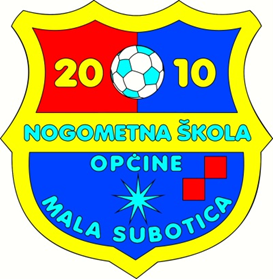 8.BOŽIĆNI TURNIR NŠ OPĆINE MALA SUBOTICAU11NEDJELJA, 29.12.2019.GRUPA AGRUPA B1.Mala Subotica 11.Mala Subotica 22.Međimurje-cure2.Međ.lepi dečki ’09  23.Mladost Komet 13.Rudar 4.BAT4.Sv.Juraj na BreguGRUPA CGRUPA D1.Međ.lepi dečki ’09  11.Međ.lepi dečki '102.Donje Međimurje2.Sloboda Varaždin3.Mladost Komet 23.Sveti Martin4.Omladinac/Sloboda4.Zelenko/DinamoA1-A410:00Mala Subotica 1BATB1-B410:14Mala Subotica 2Sv.Juraj na BreguD1-D410:28Međ.lepi dečki '10Zelenko/DinamoA2-A310:42Međimurje-cureMladost Komet 1C2-C310:56Donje MeđimurjeMladost Komet 2D4-D311:10Zelenko/DinamoSveti MartinA2-A411:24Međimurje-cureBATD2-D311:38Sloboda VŽSveti MartinA4-A311:52BATMladost Komet 1B4_B312:06Sv.Juraj na BreguRudarC4-C312:20Omladinac/SlobodaMladost Komet 2B2-B312:34Međ.lepi dečki ’09  2RudarA1-A212:48Mala Subotica 1Međimurje-cureB1-B213:02Mala Subotica 2Međ.lepi dečki ’09 2C1-C213:16Međ.lepi dečki ’09  1Donje MeđimurjeD1-D213:30Međ.lepi dečki '10Sloboda VŽC1-C413:44Međ.lepi dečki ’09 1Omladinac/SlobodaB2-B413:58Međ.lepi dečki ’09  2Sv.Juraj na BreguC2-C414:12Donje MeđimurjeOmladinac/SlobodaD2-D414:26Sloboda VŽZelenko/DinamoA3-A114:40Mladost Komet 1Mala Subotica 1B3-B114:54RudarMala Subotica 2C3-C115:08Mladost Komet 2Međ.lepi dečki ’09 1 D3-D115:22Sveti MartinMeđ.lepi dečki '10A1-B215:361/4f (1)B1-A215:501/4f (2)C1-D216:041/4f (3)D1-C216:181/4f (4)(1)-(2)16:321/2f(3)-(4)16:461/2fza3.mj17:00finale17:1417:35PROGLAŠENJE 